Ректору НУО «КазРосмедуниверситет»д.м.н., проф. Н.Т. Джайнакбаевуот студента ___-курса, гр._____ отд.____специальность «Общая медицина»___________________________________                                                                                                 (ФИО полностью)______________________________________________________________________                                                                                                    (мобильный телефон, e-mail)ӨТІНІШ / ЗАЯВЛЕНИЕ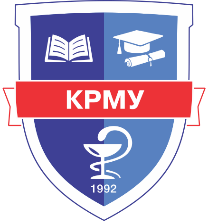 «ҚАЗАҚСТАН-РЕСЕЙ МЕДИЦИНАЛЫҚ УНИВЕРСИТЕТІ» МЕББМНУО «КАЗАХСТАНСКО-РОССИЙСКИЙ МЕДИЦИНСКИЙ УНИВЕРСИТЕТ»